MINISTÉRIO DA EDUCAÇÃO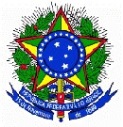 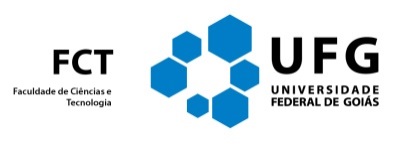 UNIVERSIDADE FEDERAL DE GOIÁS - CÂMPUS APARECIDA DE GOIÂNIAFACULDADE DE CIÊNCIAS E TECNOLOGIARua Mucuri, S/N, Área 03, Bairro Conde dos Arcos, Aparecida de Goiânia/GO – 74968-755Fone: (62) 3209-6550 – www.fct.ufg.brCNPJ: 01567601/0001-43______________________________________________________________________________________________FORMULÁRIO DE AUTORIZAÇÃO DE DISPENSA DE DESENVOLVIMENTO DE TCCIIEu, _________________________________________________________, docente do curso de Engenharia de Produção, da Faculdade de Ciências e Tecnologia (FCT), autorizo dispensa do discente __________________________________________________________, da elaboração e do desenvolvimento de TCC, compreendendo que o mesmo apresentou provas de dispensa, por mim conferidas. TCCIIArtigo Científico Completo publicado, QualisB4, mínimo (  ) sim,  (   ) não._____________________________________Orientador(a)_____________________________________Aluno(a)Aparecida de Goiânia, ________de _______de __________.